Ребята,  Помните!Железная дорога является зоной повышенной опасности! Хождение по путям строго запрещено!Ребята! Будьте осторожны и строго соблюдайте правила безопасности, находясь на объектах железнодорожного транспорта.Переходи железнодорожные пути только по пешеходным переходам, мостам и тоннелям!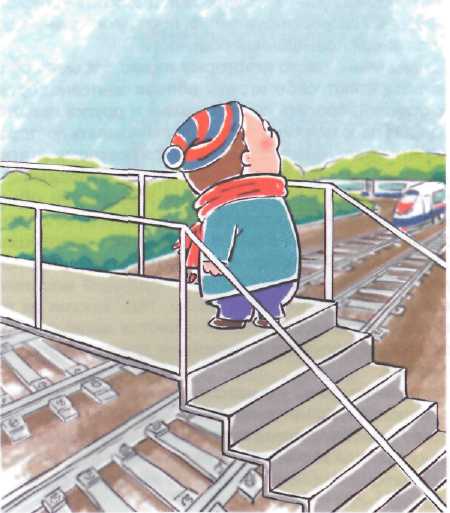 Не высовывайся из окон вагонов и дверей тамбуров!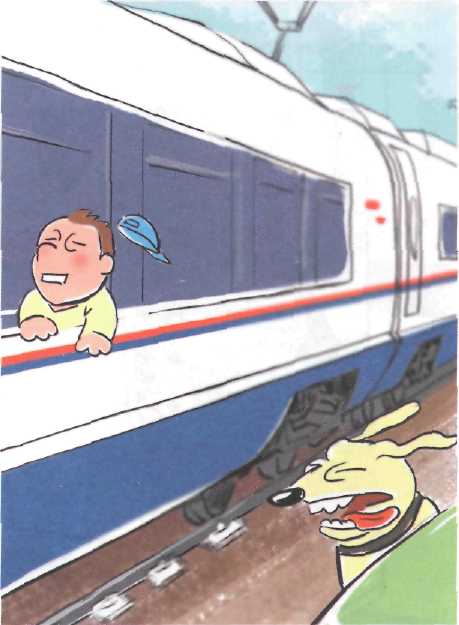 Не используй наушники и мобильные телефоны при переходе через железнодорожные пути! 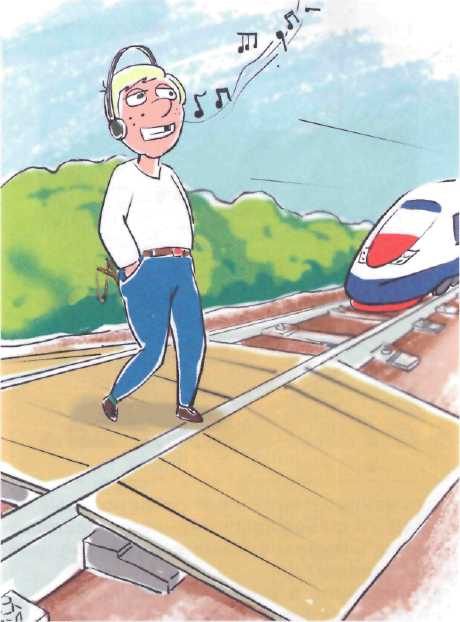 Не переходи железнодорожные пути на красный свет светофора!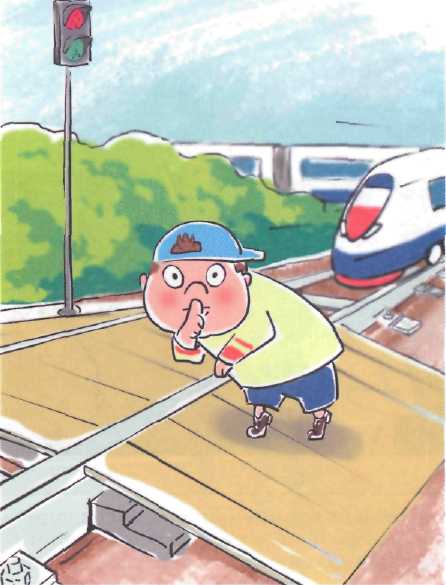 Не пытайся проникнуть на пассажирскую платформу и железнодорожные пути в неустановленном месте! 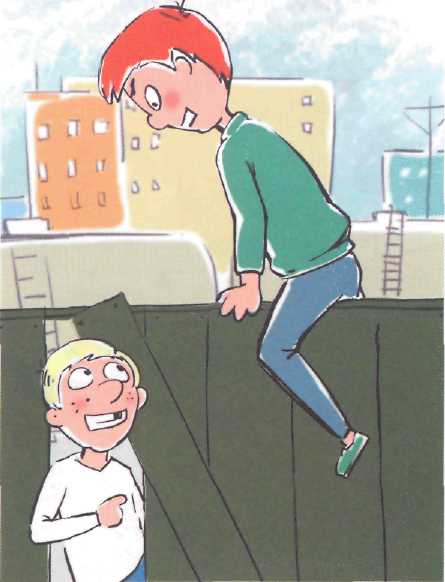 Не ходи по железнодорожным путям! 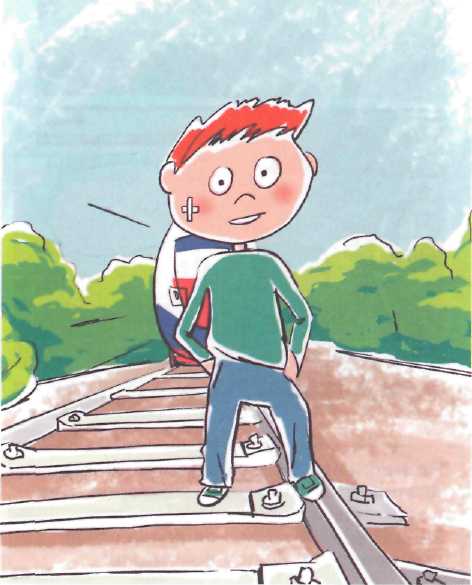 Не подлезай под пассажирскими платформами и железнодорожным подвижным составом!Не перелезай через автосцепные устройства между вагонами!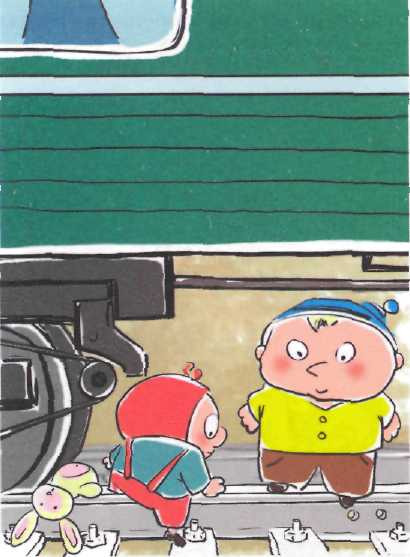 Не заходи за линию безопасности у края пассажирской платформы!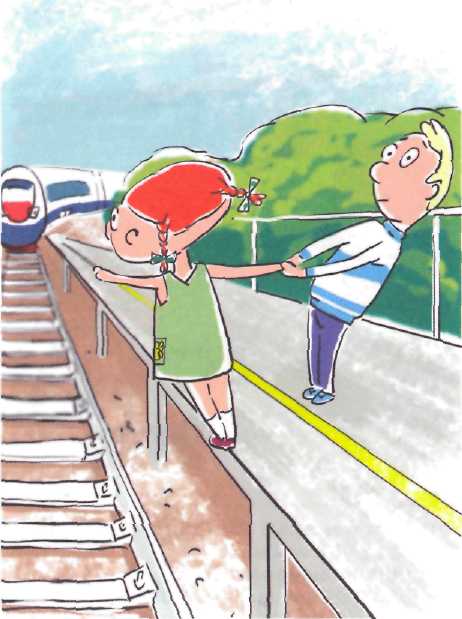 Не прыгай с пассажирской платформы на железнодорожные пути! 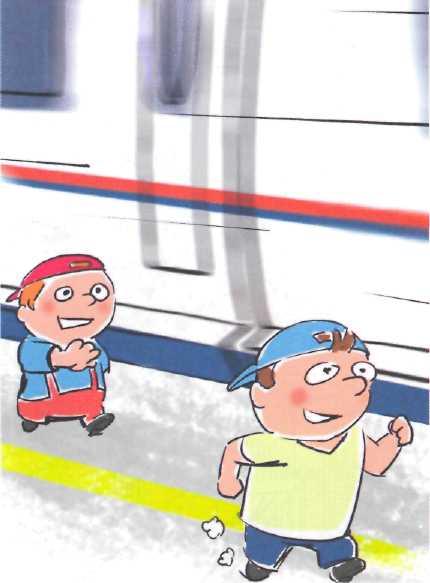 Не прыгай с пассажирской платформы на железнодорожные пути! 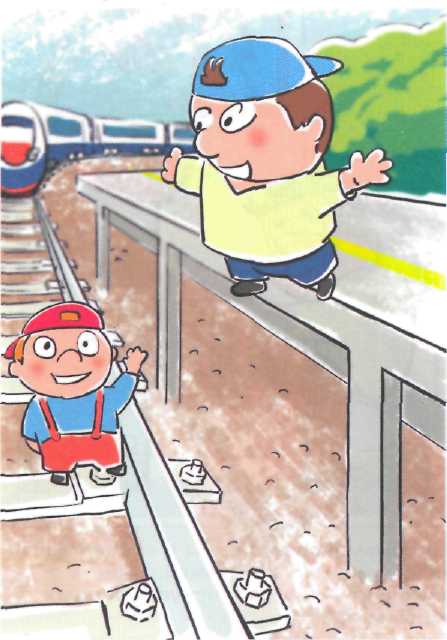 Не поднимайся на опоры и специальныеконструкции контактной сетии воздушных линий и искусственныхсооружений! 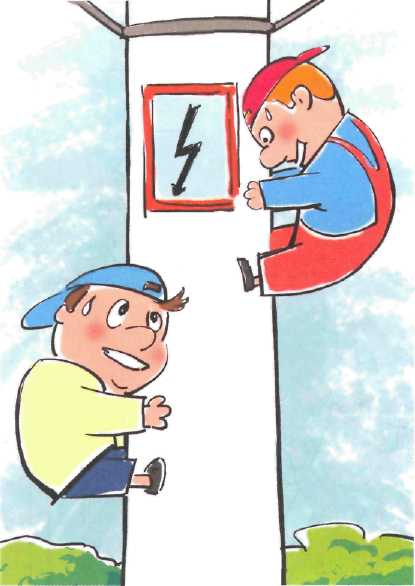 Не поднимайся на крыши вагонов поездов!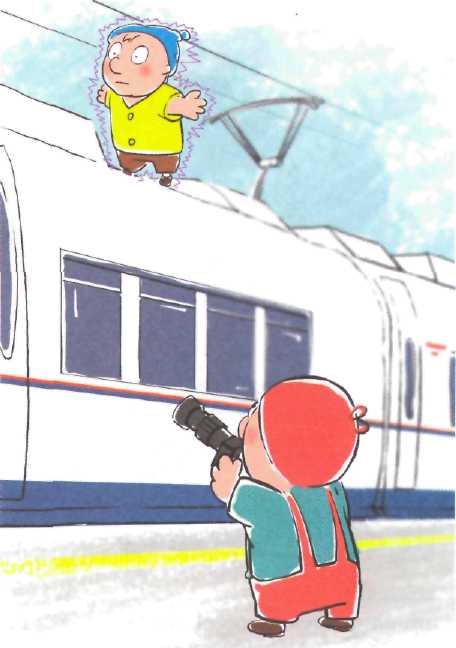 Не приближайся к оборванным проводам!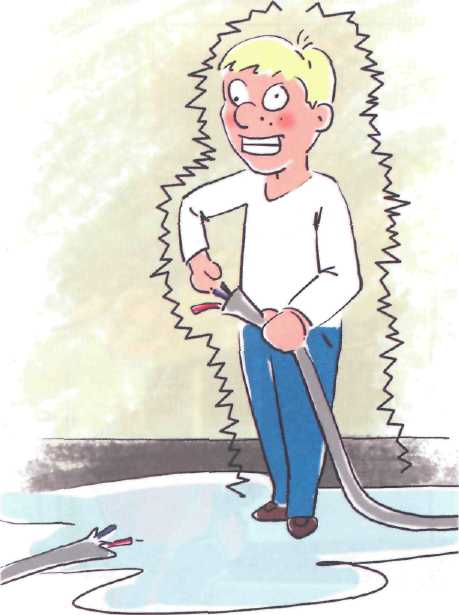 Не оставляй на железнодорожных путях посторонние предметы!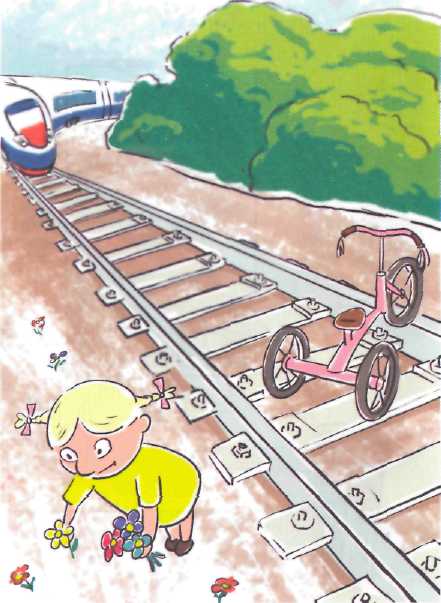 Не прислоняйся к стоящим вагонам!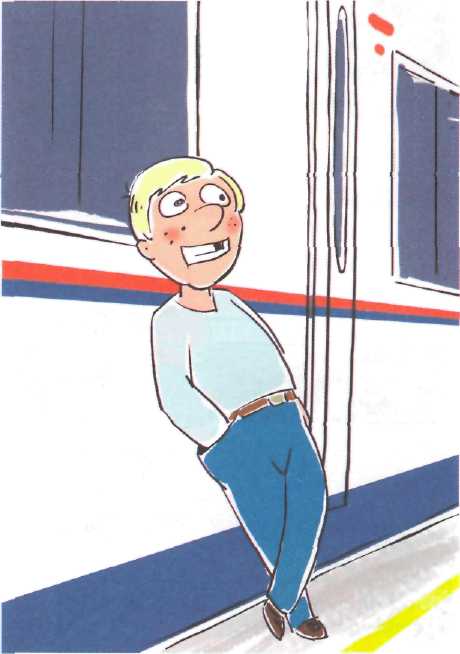 Не препятствуй автоматическому открытию/закрытию дверей вагонов!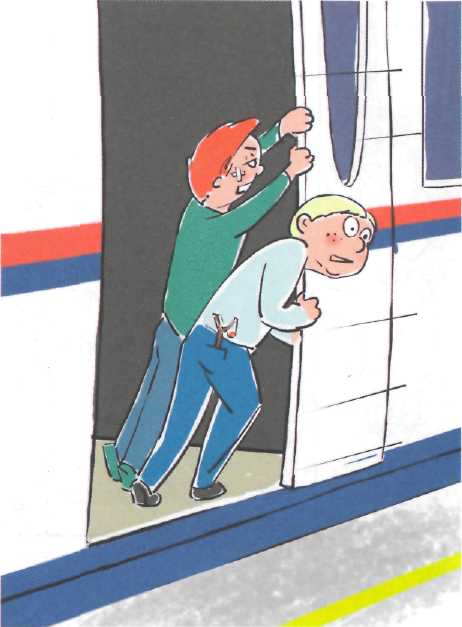 